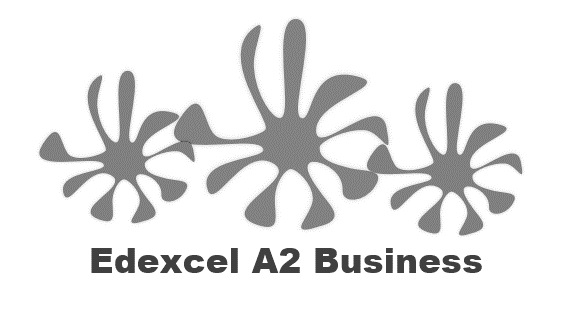 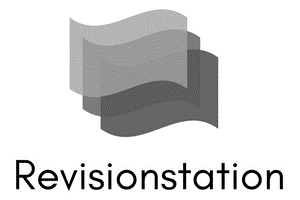 Imports explained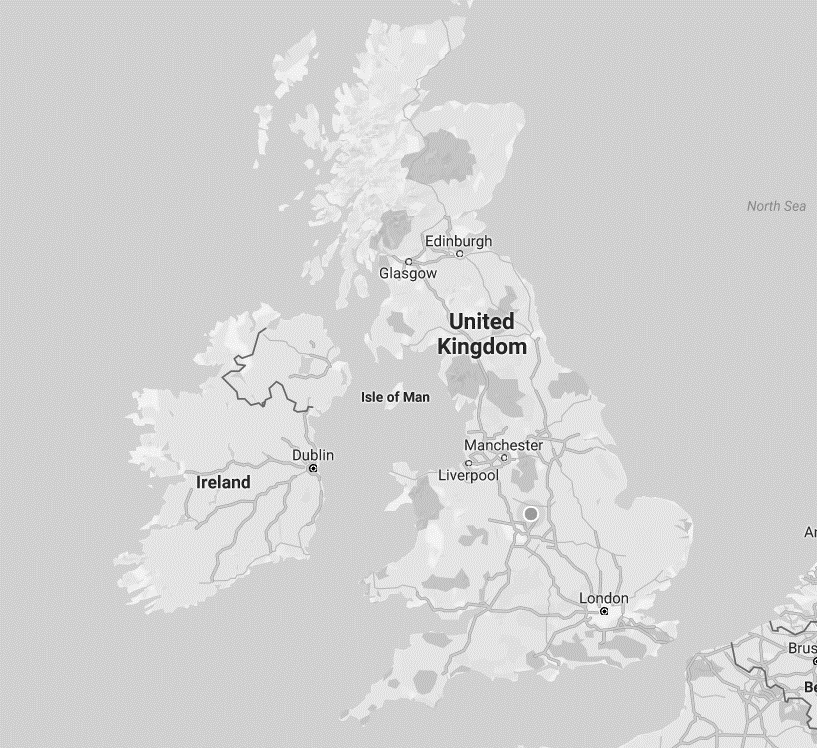 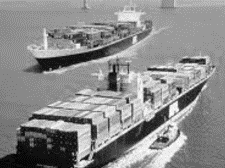 What does the UK import? Write a list here:Where does the UK import from? Write another list here:Exports explained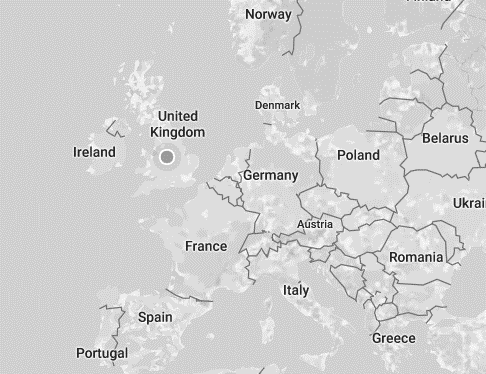 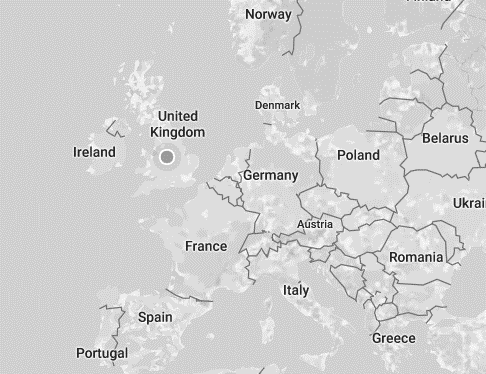 What does the UK export? Write a list here:Where does the UK export to? Write a list here:Specialisation and comparative advantageWrite a definition of specialisation here: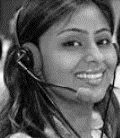 Specialisation and comparative advantage________________________________________________________________________________________________________________________________________________________________________________________________________________________________________________________________________________________________________________________________________Benefits to India of specialisationThe downside of specialisation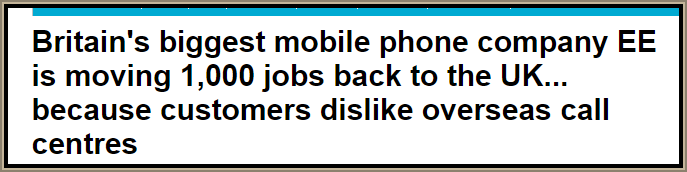 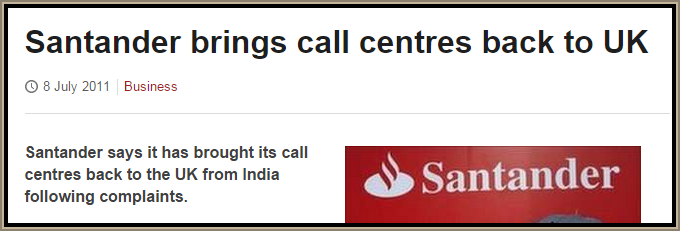 ________________________________________________________________________________________________________________________________________________________________________________________________________________________________________________________________________________________________________________________________________Write a definition of FDI here:________________________________________________________________________________________________________________________________________________________________________________________________________________________________________________________________________________________________________________________________________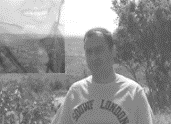 FDI and business growth________________________________________________________________________________________________________________________________________________________________________________________________________________________________________________________________________________________________________________________________________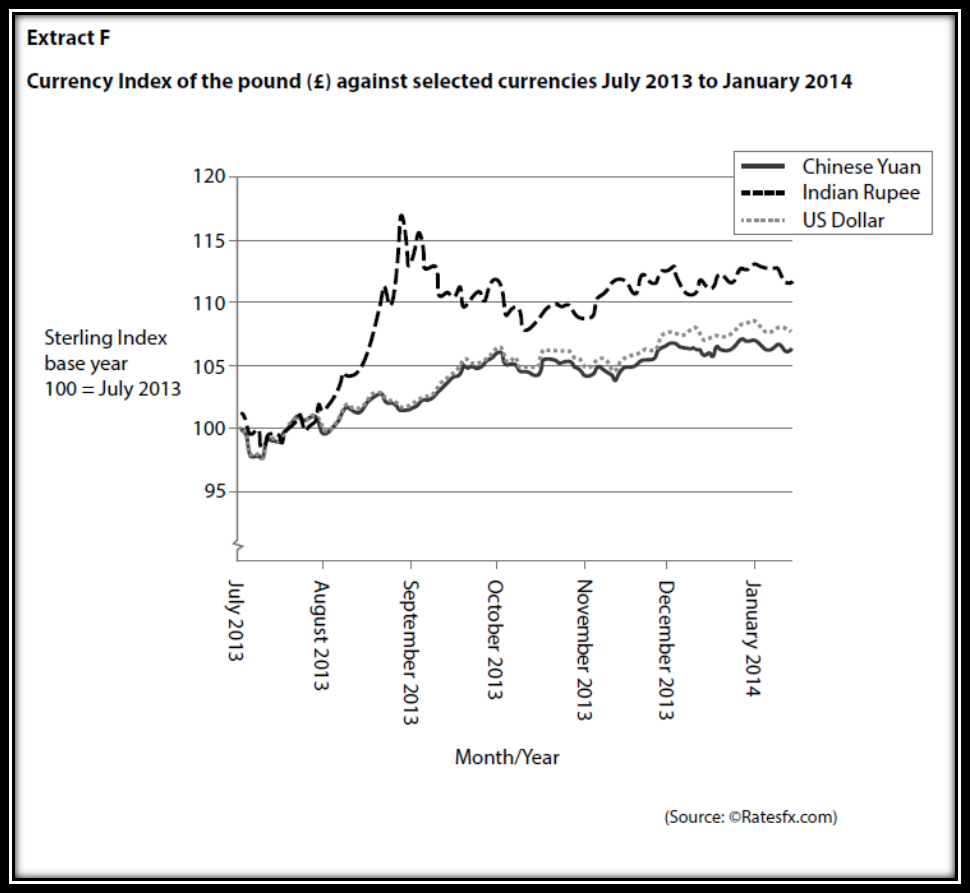 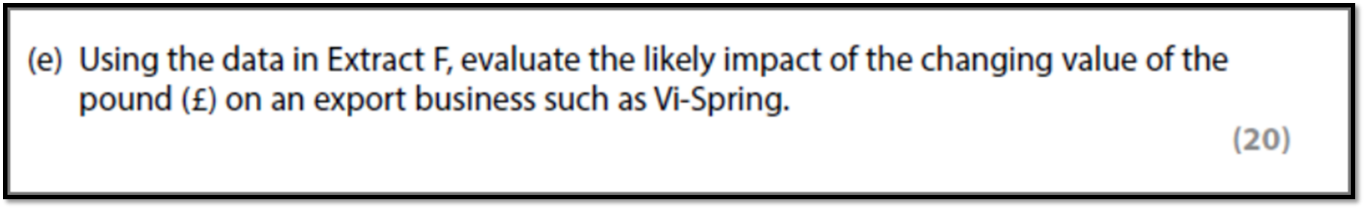 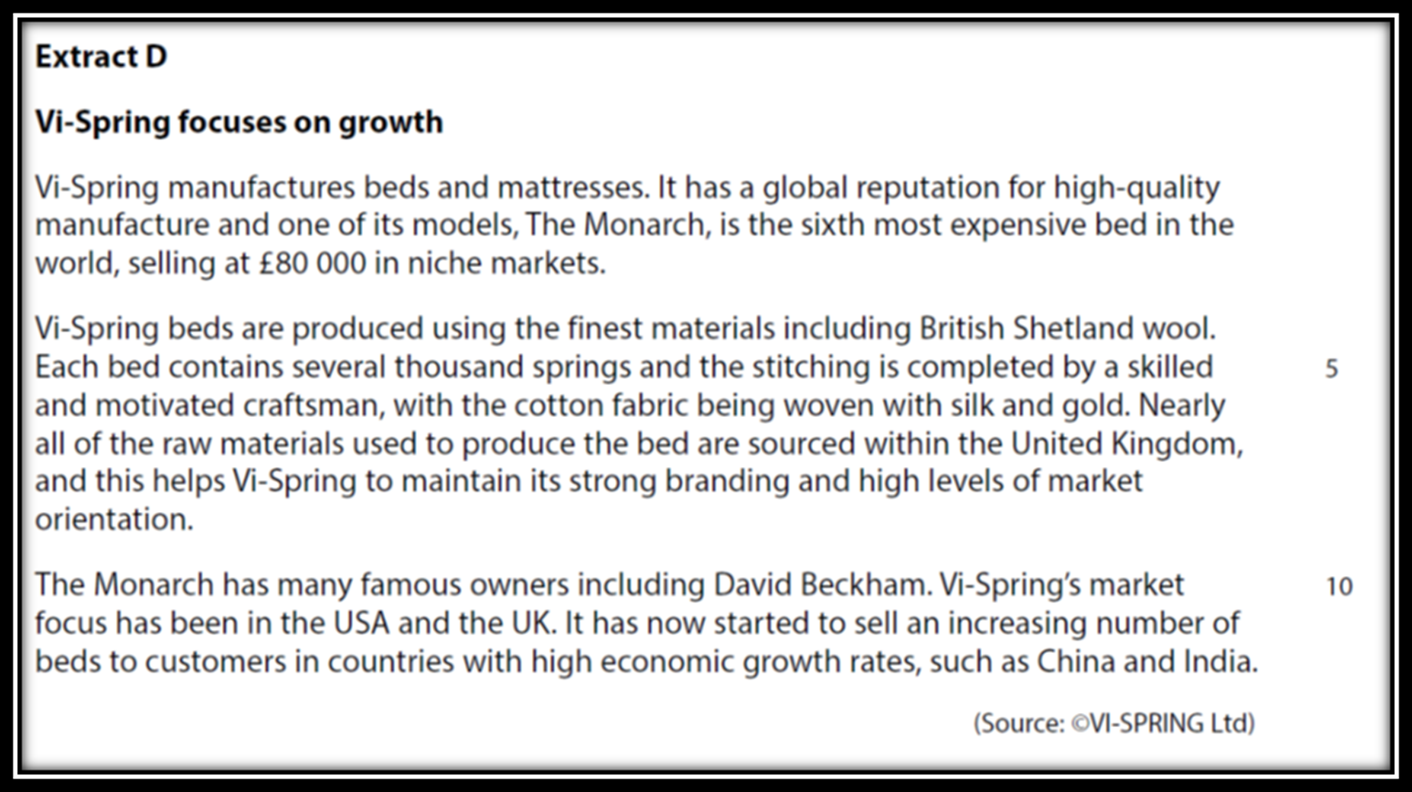 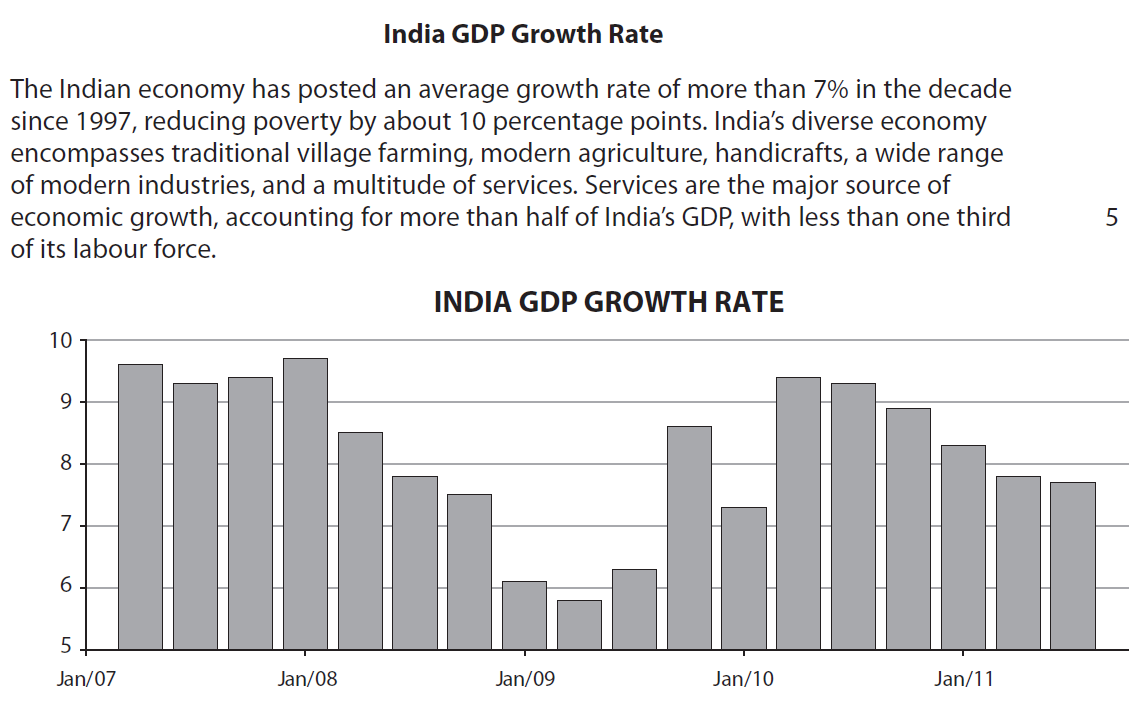 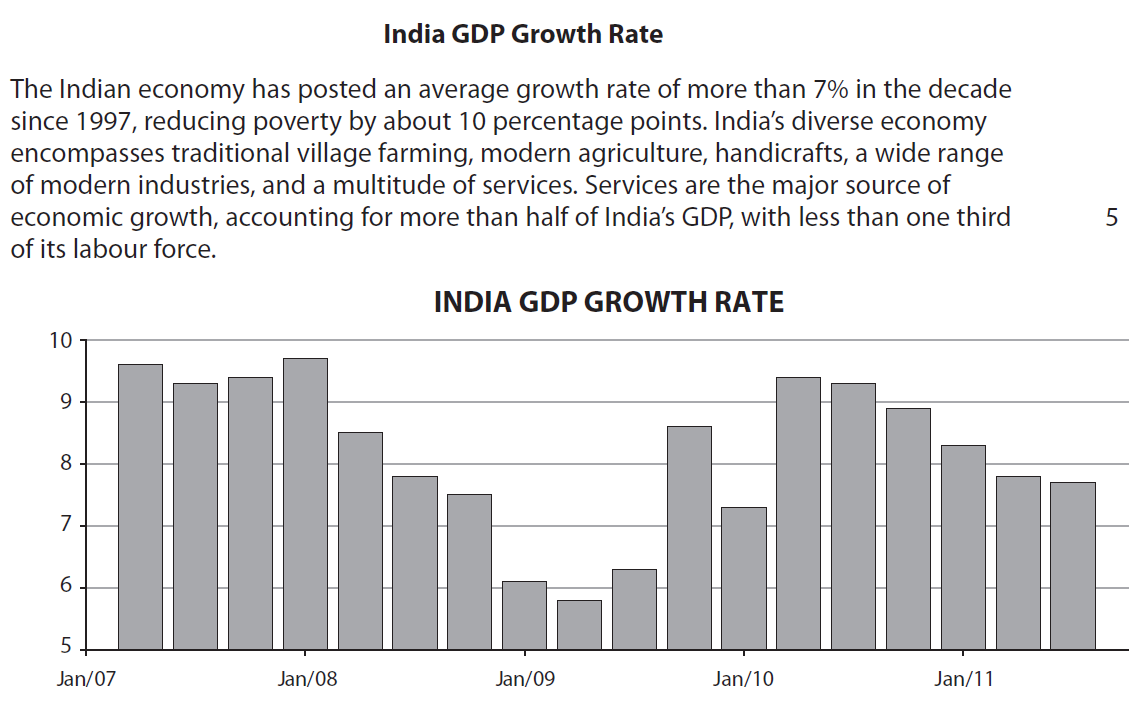 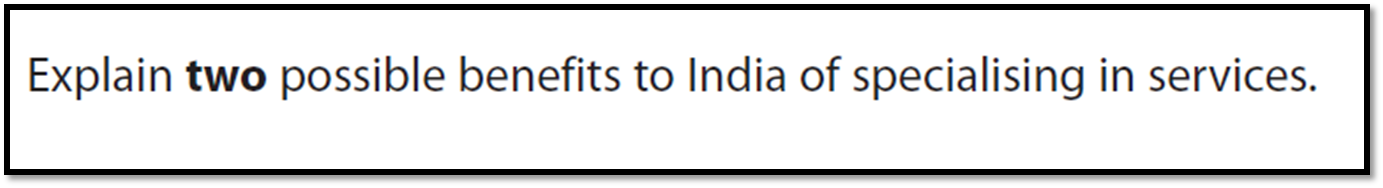 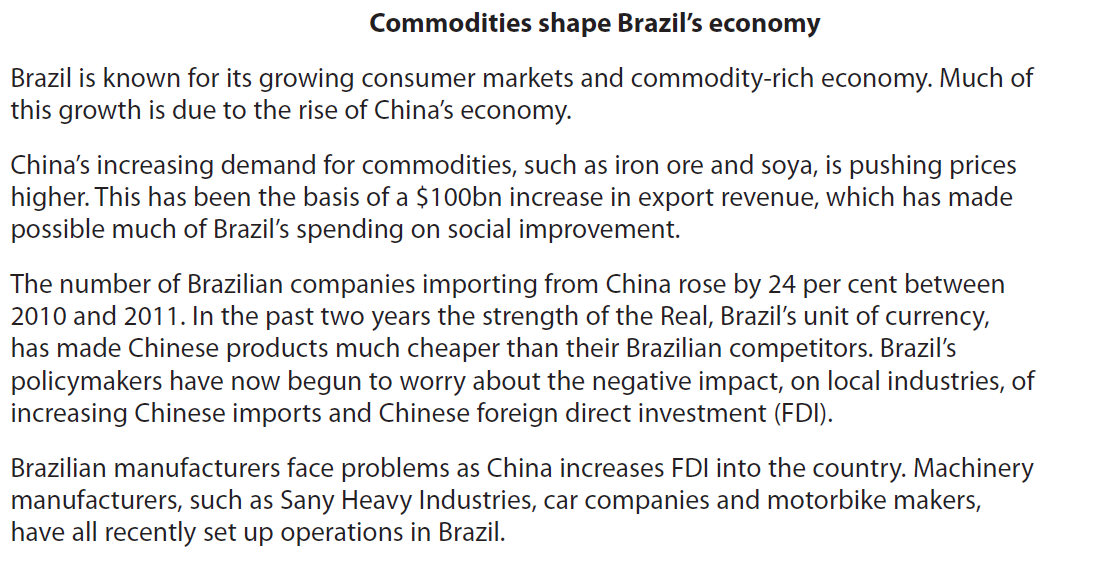 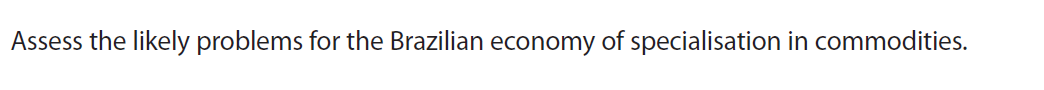 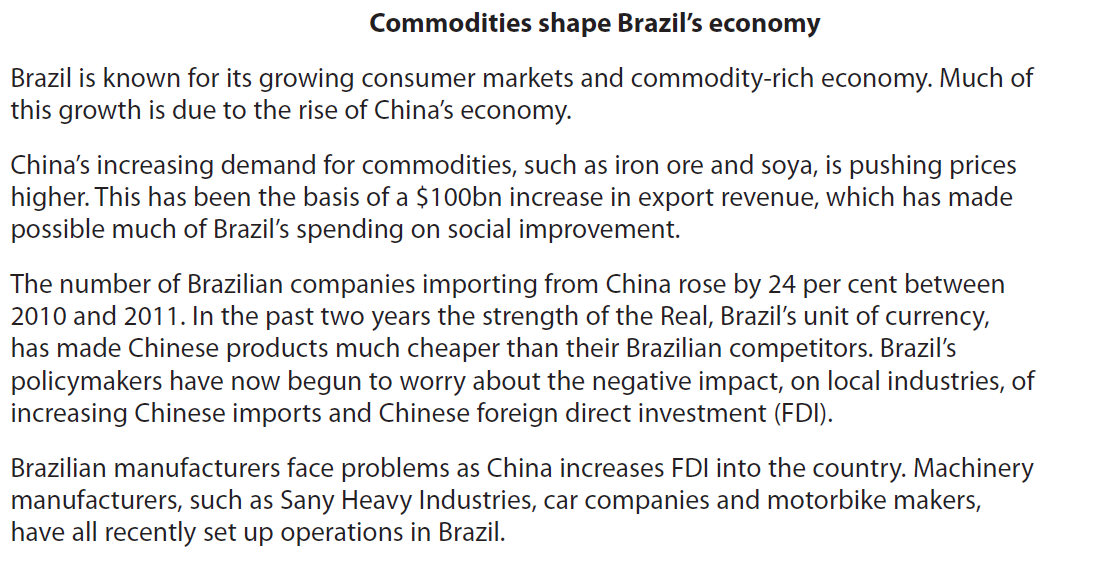 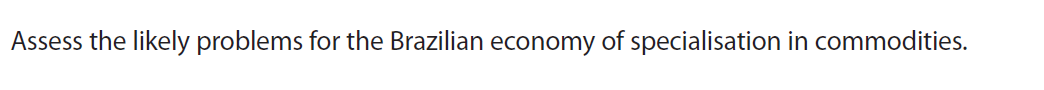 [9]ABCD